СКВИРСЬКА МІСЬКА РАДАКиївської областіРІШЕННЯПро перейменовування вулиць та провулків у місті Сквира, відповідно до вимог Закону України «Про засудження комуністичного та націонал-соціалістичного (нацистського) тоталітарних режимів та заборону пропаганди їх символіки»Керуючись пунктом 6 статті 7 Закону України «Про засудження комуністичного та націонал-соціалістичного (нацистського) тоталітарних режимів та заборону пропаганди їх символіки», п.41, ст. 26 ст. 37 Закону України «Про місцеве самоврядування в Україні», щоб побудувати заможне та спокійне майбутнє, за для того, щоб у нашій державі відбулися позитивні суспільні перетворення, з метою подолання спадщини тоталітарного минулого, зважаючи на те, що подібний шлях декомунізації пройшла більшість посткомуністичних країн Центральної і Східної Європи, на підставі рекомендацій Українського інституту національної пам’яті, враховуючи погодження постійної комісії міської ради з питань благоустрою, комунального господарства та охорони навколишнього середовища, положення про порядок найменування об’єктів міського підпорядкування, вшанування пам’яті видатних діячів і подій, встановлення пам’ятних знаків у місті Сквира, Сквирська міська рада VII скликання В И Р І Ш И Л А :Створити комісію по перейменуванню вулиць та провулків у місті Сквира, відповідно до вимог Закону України «Про засудження комуністичного та націонал-соціалістичного (нацистського) тоталітарних режимів та заборону пропаганди їх символіки», у такому складі:Голова комісії:Бондар Вероніка ОлегівнаСекретар комісії:(обирається комісією на першому засіданні)Члени комісії:Скарбовійчук Олександр ПетровичБондаренко Микола МихайловичРогач Віталій СергійовичРадчук Петро ВасильовичДубовенко Юлія ВіталіївнаКогутенко Леонід АнатолійовичСільченко Сергій ІвановичЛозинський Віталій ЛеонідовичПлівачук Катерина Володимирівна (за згодою)Цимбалюк Василь Іванович (за згодою)Бондарчук Катерина Федорівна (за згодою)Трофимчук Каміла Анатоліївна (за згодою)Вернигора Віктор Сергійович (за згодою)Король Михайло Павлович Гальчинський Анатолій Ігорович (за згодою)Комісії визначити вулиці та провулки, які потребують перейменування на території Сквирської міської ради у відповідності до Закону України «Про засудження комуністичного та націонал-соціалістичного (нацистського) тоталітарних режимів та заборону пропаганди їх символіки», та враховуючи пропозиції жителів громади та історичні назви вулиць, які вони мали в минулі століття, а також пропозиції, надані істориками, краєзнавцями та громадськими організаціями, підготувати рекомендації з присвоєння нових назв вулицям та провулкам і подати їх на розгляд сесії міської ради та рекомендувати їх до перейменування. Комісії подати для затвердження на черговій сесії, що відбудеться 28 квітня 2016 року, перелік перейменованих вулиць та провулків. Контроль за виконанням даного рішення покласти на постійні комісії міської ради з питань благоустрою, комунального господарства та охорони навколишнього середовища.Міський голова			В.А. Скочком. Сквира28 січня 2016 року№60-5-VІІПОГОДЖЕНО:Керуюча справами виконавчого комітетуСквирської міської ради 					М.М.ІщенкоЗаступник міського голови з питань діяльності виконавчих органів					С.І.ПалієнкоВиконавець:Секретар міської ради 						В.О.Бондар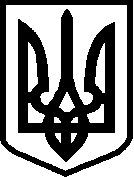 